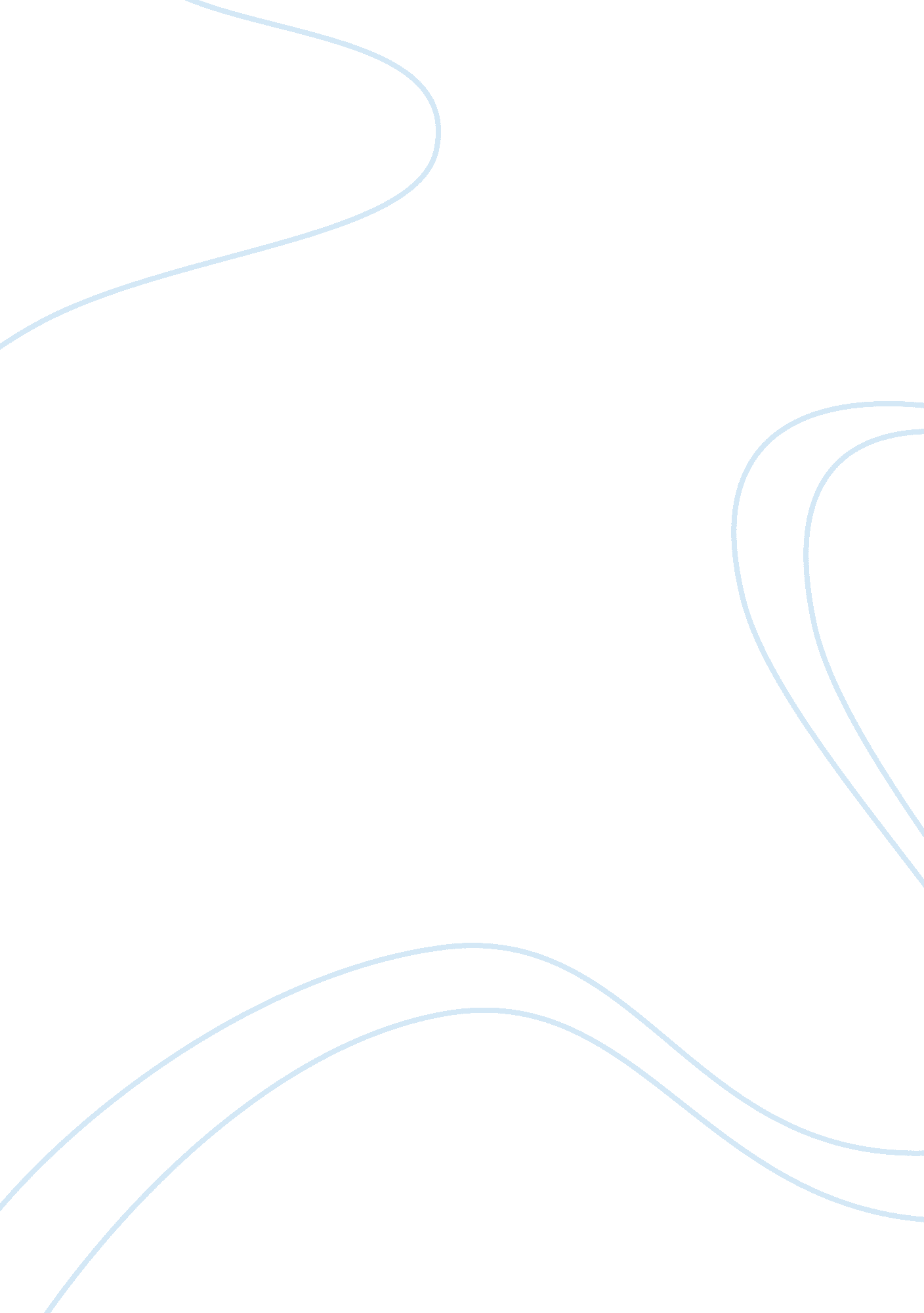 Probability - lab report exampleScience, Biology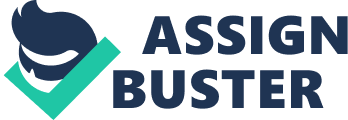 Probability Probability Probability defines an event’s chance of occurrence and may be theoretical or experimental. While theoretical probability relies on naturally expected observations, experimental probability is derived from experimental observations. This report seeks to investigate probabilities in genetics and inheritance. The paper concludes that theoretical probability sufficiently predicts inheritance of genes. 
Introduction 
Olofsson explains that the knowledge of probability is fundamental in understanding inheritance of genes (p. 56). This is because characteristics of parents that are passed over to their offspring follow specific patterns. Both parents have pairs of chromosomes out of which one is transferred to an offspring at random. An offspring therefore, independently, and randomly, derives one of each pair of chromosomes from each of the parents. Probability therefore helps to understand chances and possibilities of genetic compositions of offspring based on their parents’ genetic compositions (Olofsson, p. 56). 
This paper seeks to investigate probabilities of outcomes of events in tossing two sided coins. The paper will explore and compare the experimental and theoretical probabilities from tossing the coins for conclusions over inheritance of genes. 
Methods 
The experiment was conducted by repeatedly flipping a coin. With twenty events, observations were made for head, tail, and frequencies recorded. The experiment was repeated with two simultaneous tosses and pairs of observations recorded. 
Results 
The results of the first set of experiment are summarized in the table bellow 
Student’s results for single experiment 
Heads 
Tails 
Total 
Number 
Observed frequency 
5/20 
15/20 
20/20 
Expected frequency 
1/2 
1/2 
1 
Results for paired ‘ two-coin flips’ 
Coin A 
Coin B 
Observed number 
Observed frequency 
Expected frequency 
Head 
Head 
3 
3/20 
¼ 
Head 
Tail 
7 
7/20 
¼ 
Tail 
Head 
4 
4/20 
¼ 
Tail 
Tail 
6 
6/20 
¼ 
Total 
20 
20/20 
1 
The combined observations for the class experiments are also shown below: 
Class results for single flips 
Heads 
Tails 
Total 
Number 
Observed frequency 
39/80 
41/80 
80/80 
Expected frequency 
40/80 
40/80 
1 
Class results for ‘ two-coined flips’ 
Coin A 
Coin B 
Observed number 
Observed frequency 
Expected frequency 
Head 
Head 
21 
21/80 
¼ 
Head 
Tail 
23 
23/80 
¼ 
Tail 
Head 
17 
17/80 
¼ 
Tail 
Tail 
19 
19/80 
¼ 
Total 
80 
80/80 
1 
If the head-tail observations in the double flips were made without regard to the order, then the table of results would be as follows 
Student’s results 
Coin A 
Coin B 
Observed number 
Observed frequency 
Expected frequency 
Head 
Head 
3 
3/20 
¼ 
Head 
Tail 
11 
11/20 
½ 
Tail 
Tail 
6 
6/20 
¼ 
Total 
20 
20/20 
1 
Class results 
Coin A 
Coin B 
Observed number 
Observed frequency 
Expected frequency 
Head 
Head 
21 
21/80 
¼ 
Head 
Tail 
40 
40/80 
½ 
Tail 
Tail 
19 
19/80 
¼ 
Total 
80 
80/80 
1 
Discussion 
Results, as reported from individual observations, differ from expected frequencies though they are evenly distributed across expected frequencies. The combined class observations however converge towards the expected frequencies. This means that the genetic probabilities that can be derived from outcomes of the coins converge to theoretical probabilities when a large number of events are considered. Probability therefore significantly explains inheritance of genes. 
Conclusion 
The results of the experiment indicate that probability distributions can be used to predict and explain inheritance of genes. 
Works cited 
Olofsson, Peter. Probability, Statistics, and Stochastic Processes. New Jersey, NJ: John Wiley & Sons, 2011. Print 